STERLING HIGH SCHOOL DISTRICT501 S. WARWICK ROAD, SOMERDALE, NEW JERSEY 08083-2175PHONE (856) 784-1287		 FAX (856) 784-7823Matthew Sheehan
Superintendent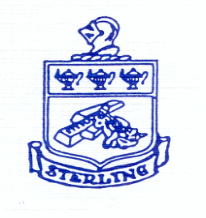 Education Committee MeetingDate:  9/7/23Start Time:  6:15Meeting End Time:  6:55Attendees:  Jason Clark, Shawn Nicholas, Emily Reich, Bill Hiltner, Jarod Claybourn, Jim McCullough, Robynn Considine, Scott Manlove, Rachel Ravior, Deb Sukinik, and Matthew SheehanEducation Committee Meeting AgendaEducation / Curriculum / GuidanceTestingAP Scores:  AP ScoresBenchmark Assessments - Sept 7 &  8NJGPA Testing - week of October 10th (10/10 and 10/11)PSATs 10/11Grades 10, 11GuidanceClass Size Policy 2312:  Class SizeEarly Grad (25)6th Block approvalsLK (1/2 MD)DR (1/2)KJ FMLA leave9th Grade CoreIXL  - training 8/23 Study HallCommon Language and expectationsTeacher Leaders:  Teacher LeadersSummer ProgramsFreshman orientation - 178 students attended at least one day (81%)Summer Credit Recovery - 90 students recovered 183 coursesStudent Proposal-  Off-Campus Lunch ProposalGraduation CapAspire (Tobacco Prevention curriculum) - restorative practice:   Aspire Welcome PacketRemote / Virtual Instruction Plan 23/24CTE data due 8/3Perkins allocation - $17,013 - CBPre K program back at full (20) with a waiting listAthletics / Activities / Performing ArtsEvent Staffing:  Schedule J Pay RateJr/Sr Class Advisor & Senior Class Advisor:  Jr/Sr Class AdvisorProm '25 The Grove at Centerton in Pittsgrove 45minFall SportsHall of Fame Committee Kick Off Meeting in October for Fall '24 InductionPolicyPolicy 3439 Jury Duty:  3439 Jury DutyExpanded Sick Leave Uses: Expanded Sick Leave Uses;   Expanded Sick LeaveSchool Choice Bill:  Choice BillHIB 338 Form:  HIB 338Hunger Free Students' Bill of Rights Act:  Hunger Bill of Rights Fact SheetStudent ID:  5517 Student IDStudent Dress:  5511 Student Dress / GroomingOpen EndLEAP GrantAlgebra I Benchmark